 Nr.34547   din data de 5 decembrie  2022M I N U T Aședinței ordinare  a Consiliului Local al Municipiului Dej  încheiată azi, 29 noiembrie 2022, convocată în conformitate cu prevederile art. 133, alin. (2) și 134 alin (1) și (2)  din Ordonanța de Urgență Nr. 57/2019, conform Dispoziției Primarului Nr. 1.4       din data de23 noiembrie  2022,		         Lucrările se vor desfășura în Sala de ședințe a Consiliului Local al Municipiului Dej, cu următoareaORDINE DE ZI:Proiect de hotărâre privind indexarea și aprobarea impozitelor și  taxelor locale.Proiect de hotărâre privind aprobarea cuantumului și a numărului de burse acordate elevilor din învățământul preuniversitar de stat din Municipiul Dej, în anul școlar 2022 – 2023.Proiect de hotărâre privind aprobarea Organigramei, Statului de funcții și a numărului de posturi pentru Spitalul Municipal Dej.Proiect de hotărâre privind aprobarea reducerii/scutirii de la plata impozitului pe clădiri și teren pentru Asociația ”Viitorul Copiilor Ramsau” Dej.Proiect de hotărâre privind aprobarea Statutului Municipiului Dej.Proiect de hotărâre privind aprobarea scoaterii din evidența contabilă a unității Administrativ Teritoriale Dej, respectiv din Contul 231 – Imobilizări corporale în curs a unor obiective de investiții.Proiect de hotărâre privind aprobarea întocmirii Contractului de concesiune pentru terenul situat în Municipiul Dej, Strada Mircea cel Bătrân Nr. 5, Bl. N 2, parter, pe care este edificată o ”Extindere la parterul blocului” (la ap. 21).Proiect de hotărâre privind aprobarea P.U.Z. pe Strada Regele Ferdinand I, Nr. 9, Municipiul Dej.Proiect de hotărâre privind acordării de stimulente financiare personalului medical și de specialitate din cadrul Spitalului Municipal Dej.Proiect de hotărâre privind aprobarea Contului de execuție al Bugetului local, al Bugetului instituțiilor publice finanțate din venituri proprii și subvenții pe trimestrul al III-lea al anului 2022.Proiect de hotărâre privind aprobarea rectificării Bugetului local al Municipiului Dej și Bugetul de venituri și cheltuieli al Spitalului Municipal Dej.Proiect de hotărâre privind acordarea ajutoarelor de urgență în sumă totală de 137.435 lei, ca urmare a fenomenelor hidrometeorologice periculoase din data de 13 mai 2022 Soluționarea unor probleme ale administrației publice locale.La ședință sunt prezenți 17 consilieri, domnul Primar Morar Costan, doamna Secretar General al Municipiului Dej, reprezentanți mass- media.Ședința publică este condusă de domnul consilier Stan Daniel, ședința fiind legal constituită. Consilierii au fost convocați prin Adresa Nr. 33.438 din data de 23 noiembrie 2022.Lipsesc motivat:Domnul consilier Radu Emilian Ioan și domnul consilier Feier Iuliu IoanPreședintele de ședință, domnul consilier Stan Daniel supune spre aprobare:Procesul – verbal al ședinței  ordinare din data de 27 octombrie  2022, votat cu 17 voturi ”pentru”, unanimitate;Procesul - verbal al ședinței de îndată din data de 11 noiembrie 2022, votat cu 15 voturi ”pentru”, 2 abțineri domnul consilier Sabadâș Marin Gabriel și domnul consilier Itu Mircea Vasile. ;Suplimentarea Ordinei de zi cu Punctul 13. Proiect de hotărâre privind aprobarea proiectului și a cheltuielilor legate de proiectul “Dotarea cu echipamente și materiale destinate reducerii riscului de infecții nosocomiale în cadrul Spitalului Municipal Dej, județul Cluj”, și Punctul 14 Proiect de hotărâre privind aprobarea documentației de urbanism - plan urbanistic zonal şi a regulamentului de urbanism  pentru proiectul- ”infiintarea unui coridor de mobilitate urbana auto, velo si pietonal prin realizarea unei strazi de legatura intre strazile 1 mai si bistritei din municipiul dej, jud.cluj”Suplimentarea ordinii de zi votată cu  – 15 voturi pentru și 2 abțineri Butruza Marius Cornel și Haitonic Teodora Stela.  Ordinea de zi a ședinței ordinare din data de 29 noiembrie  2022, care este votată  cu 16 voturi  ”pentru”, 1 abâinere Butuza Marius Cornel..În cadrul ședinței s-au aprobat :H O T Ă R Â R E A  Nr.  134din data de 29 noiembrie  2022privind indexarea și aprobarea impozitelor și  taxelor locale    Votat  cu 16+ voturi ”pentru”, 1 abținer Butuza Marius Cornel.H O T Ă R Â R E A  Nr.  135din data de 29 noiembrie  2022privind aprobarea cuantumului și a numărului de burse acordate elevilor din învățământul preuniversitar de stat din Municipiul Dej, în anul școlar 2022 – 2023Votat  cu 17 voturi ”pentru”.H O T Ă R Â R E A  Nr.  136din data de 29 noiembrie  2022privind aprobarea Organigramei, Statului de funcții și a numărului de posturi pentru Spitalul Municipal DejVotat  cu 17 voturi ”pentru”.H O T Ă R Â R E A  Nr.  137din data de 29 noiembrie  2022privind aprobarea scutirii de la plata impozitului pe clădiri și teren pentru Asociația ”Viitorul Copiilor Ramsau” DejVotat  cu 12  voturi ”pentru”, 5 abțineri Vot secret.H O T Ă R Â R E A  Nr.  138din data de 29 noiembrie  2022 privind aprobarea Statutului Municipiului DejVotat  cu 17  voturi ”pentru”.H O T Ă R Â R E A  Nr.  139din data de 29 noiembrie  2022privind aprobarea scoaterii din evidența contabilă a unității Administrativ Teritoriale Dej, respectiv din Contul 231 – Imobilizări corporale în curs a unor obiective de investițiiVotat  cu 13  voturi ”pentru”, 1 vot împotrivă doamna consilioer Meșter Maria Alina, 3 abțineri domnii consilieri:Butuza Marius Cornel, Severin Paul Mihai și Itu Mircea Vasile.H O T Ă R Â R E A  Nr.  140din data de 29 noiembrie  2022privind aprobarea  întocmirii Contractului de concesiune pentru terenul situat în Municipiul Dej, Strada Mircea cel Bătrân Nr. 5, Bl. N 2, parter, pe care este edificată o ”Extindere la parterul blocului” (la Ap. 21)Votat  cu 15 voturi ”pentru”, 2 abțineri. Vot secret.H O T Ă R Â R E A  Nr.  141din data de 29 noiembrie  2022privind aprobarea acordării de stimulente financiare personalului medical și de specialitate din cadrul Spitalului Municipal DejVotat  cu 13 voturi ”pentru”, 3 abțineri 1 vot împotrivă.Vot secret.H O T Ă R Â R E A  Nr.  142din data de 29 noiembrie  2022privind aprobarea Contului de execuție al Bugetului local, al Bugetului instituțiilor publice finanțate din venituri proprii și subvenții pe trimestrul al III-lea al anului 2022Votat  cu 16  voturi ”pentru”, 1 vot împotrivă Butuza Marius Cornel.H O T Ă R Â R E A  Nr.  143din data de 29 noiembrie  2022privind aprobarea rectificării Bugetului local al Municipiului Dej și Bugetul de venituri și cheltuieli al Spitalului Municipal DejVotat  cu 15  voturi ”pentru”, 2 abțineri Făt Ioan și Haitonic Teodora Stela.H O T Ă R Â R E A  Nr.  144din data de 29 noiembrie   2022privind acordarea ajutoarelor de urgență în sumă totală de 137.435 lei, ca urmare a fenomenelor hidrometeorologice periculoase din data de 13 mai 2022Votat  cu 12  voturi ”pentru”, 5 abțineri.Vot secret.H O T Ă R Â R E A  Nr.  145din data de 29 noiembrie  2022privind aprobarea proiectului și a cheltuielilor legate de proiectul“Dotarea cu echipamente și materiale destinate reducerii riscului de infecții nosocomiale în cadrul Spitalului Municipal Dej, județul Cluj”Votat  cu 16  voturi ”pentru”, 1 abținere Haitonic Teodora Stela.    H O T Ă R Â R E A  Nr.  146din data de 29 noiembrie  2022privind aprobarea documentației de urbanism - plan urbanistic zonal şi a regulamentului de urbanism  pentru proiectul- ”infiintarea unui coridor de mobilitate urbana auto, velo si pietonal prin realizarea unei strazi de legatura intre strazile 1 mai si bistritei din municipiul dej, jud.cluj”În conformitate cu dispozițiile art. 11 din Legea Nr. 52/2003 privind transparența decizională în administrația publică, republicată, cu modificările și completările ulterioare, minuta se publică la sediul și pe site-ul Primăriei Municipiului Dej.          Președinte de ședință,                                  Secretar General al Municipiului Dej,                  Stan Daniel                                                      Jr. Pop Cristina           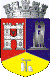 ROMÂNIAJUDEŢUL CLUJCONSILIUL LOCAL AL MUNICIPIULUI DEJStr. 1 Mai nr. 2, Tel.: 0264/211790*, Fax 0264/223260, E-mail: primaria@dej.ro 